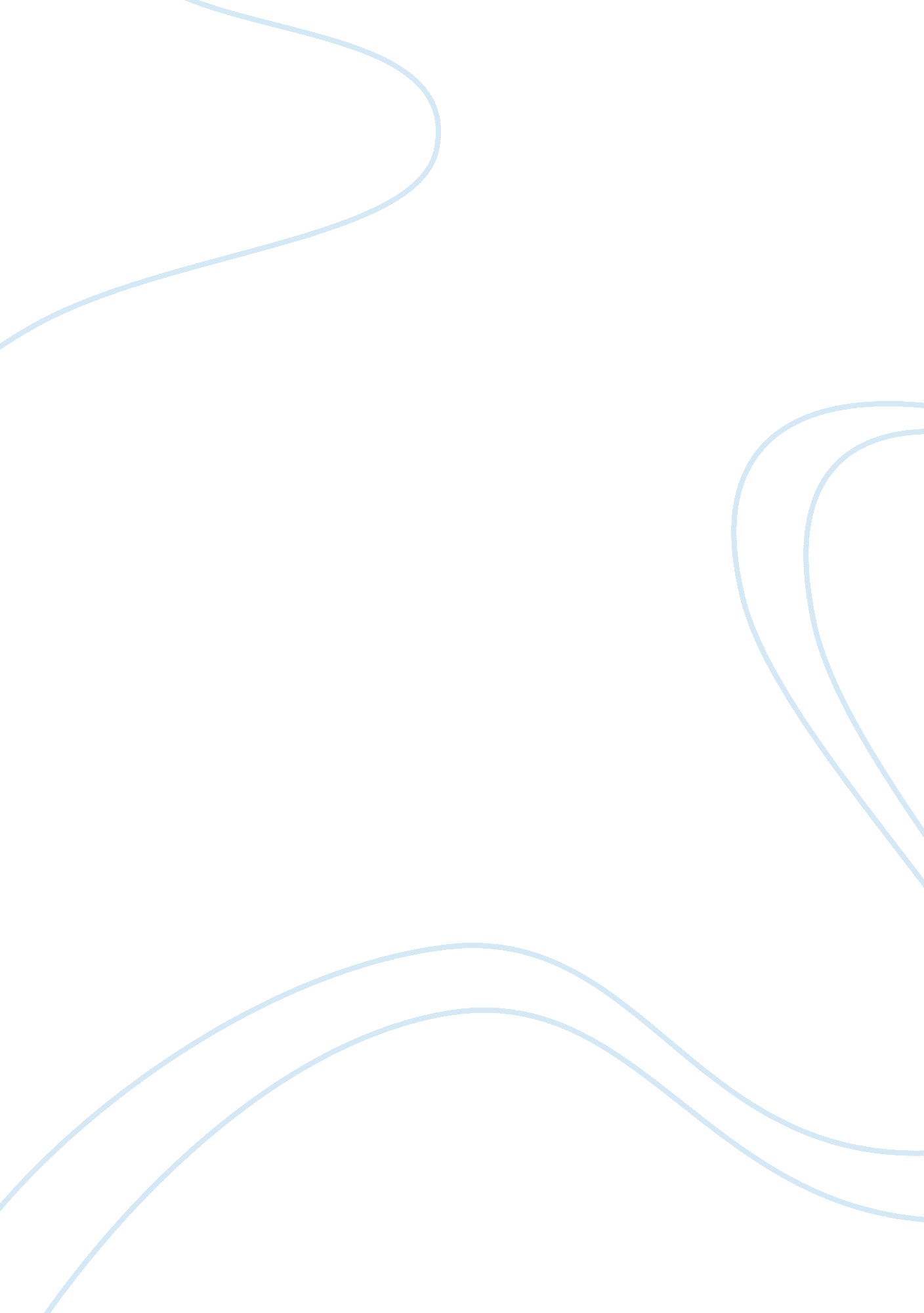 Consecutive numbers investigation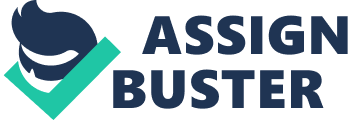 Take three consecutive numbers; square the middle number, multiply the first by the third number. What do you notice? 2, 3, 4 are consecutive numbers they follow on from each other. The next number is one more than. 2, 3, 4 32 = 3*3 = 9 2*4 = 8 Difference 1 The numbers above are consecutive numbers; the difference between them is one. 18, 19, 20 192 = 19*19 = 361 18*20 = 360 Difference 1 97, 98, 99 982 = 98*98 = 9604 97*99 = 9603 Difference 1 117, 118, 119 1182 = 118*118 = 13924 117*119 = 13923 Difference 1 It appears that it will work every time. I have tried it four times and it works all right so far. I will now try decimals. 1. 2, 2. 2, 3. 2 2. 22 = 2. 2*2. 2 = 4. 84 1. 2*3. 2 = 3. 84 Difference 1 10. 9, 11. 9, 12. 9 11. 92 = 11. 9*11. 9 = 141. 61 10. 9*12. 9 = 140. 61 Difference 1 It would appear that it works using decimals. I will now try negative numbers. -8, -7, -6 -72 = -7*-7 = 49 -8*-6 = 48 Difference 1 -5, -4, -3 -42 = -4*-4 = +16 -5*-3 = +15 Difference 1 I have found out that it also works with negative numbers. I will now hope to show that it works with algebra. X, X+1, X+2 1st *3rd = X*(x+2) = X2= 2X 2nd squared = (X+1)2 = (X+1)(X+1) (X +1)(X+1) = X2 + 1 + 1X + 1X = X2 + 2X + 1 The only difference is +1. It shows that the difference will always be 1. I am now going to see what happens if I make the gap 2. Gap 2 3, 5, 7 3*7 = 21 52 = 5×5 = 25 Difference 4 5, 7, 9 5*9 = 45 72 = 7*7 = 49 Difference 4 17, 19, 21 17*21 = 357 192 = 19*19 = 361 Difference 4 It would appear that it would work every time. I have tried it three times and it is working all right so far. I will now try decimals 9. 9, 11. 9, 13. 9 9. 9*13. 9 = 137. 61 11. 92 = 11. 9*11. 9 = 141. 61 Difference 4 7. 1, 9. 1, 11. 1 7. 1*11. 1 = 78. 81 9. 12 = 9. 1*9. 1 = 82. 81 Difference 4 13. 6, 15. 6, 17. 6 13. 6*17. 6 = 239. 36 15. 62 = 15. 6*15. 6 = 243. 36 Difference 4 It would appear that it works using decimals. I will now try negative numbers. -1, 1, 3 -1*3 = -3 12 = 1*1 = 1 Difference 4 -10, -8, -6 -10*-6 = 60 -82 = -8*-8 = 64 Difference 4 I have found out that it also works with negative numbers. I will now hope to show that it works with algebra. X, X+2, X+4 X*(X+4)= X2 + 4X (X+2)2 = (X+2)(X+2)= X2 + 4 + 2x + 2 X = X2 + 4X + 4 The only difference is +4. It shows that the difference will always be 4. Gap 3 5, 8, 11 5*8 = 55 82 = 8*8 = 64 Difference 9 2, 5, 8 2*8 = 16 52 = 5*5 = 25 Difference 9 9, 12, 15 9*15 = 135 122 = 12*12 = 144 Difference 9 It appears that it will work every time. I have tried it three times and it works all right so far. I will now try decimals. 2. 5, 5. 5, 8. 5 2. 5*8. 5 = 21. 25 5. 52 = 5. 5*5. 5 = 30. 25 Difference 9 4. 2, 7. 2, 10. 2 4. 2*10. 2 = 42. 84 7. 22 = 7. 2*7. 2 = 51. 84 Difference 9 9. 9, 12. 9, 15. 9 9. 9*15. 9 = 157. 41 12. 92 = 12. 9*12. 9 = 166. 41 Difference 9 It would appear that it works using decimals. I will now try negative numbers. -10, -7, -4 -10*-4 = 40 -72 = -7*-7 = 49 Difference 9 -1, 2, 5 -1*5 = -5 22 = 2*2 = 4 Difference 9 I have found out that it also works with negative numbers. I will hope to show that it works with algebra. X, X+3, X+6 X*(X+6)= X2 + 6X (X+3)2 =(X= 3)(X+3) = X2 + 6+ 3X + 3X = X2 + 6X + 9 The only difference is +9. This shows that the difference will always be nine. Gap 4 5, 9, 13 5*13 = 65 92 = 9*9 = 81 Difference 16 2, 6, 10 2*10 = 20 62 = 6*6 = 36 Difference 16 9, 13, 17 9*17 = 153 132 = 13*13 = 169 Difference 16 It appears that it will work every time. I have tried it three times and it works all right so far. I will now try decimals. 2. 5, 6. 5, 10. 5 2. 5*10. 5 = 26. 25 6. 52 = 6. 5*6. 5 = 42. 25 Difference 16 4. 2, 8. 2, 12. 2 4. 2*12. 2 = 51. 24 8. 22 = 8. 2*8. 2 = 67. 24 Difference 16 7. 1, 11. 1, 15. 1 7. 1*15. 1 = 107. 21 11. 12 = 11. 2*11. 2 = 123. 21 Difference 16 It would appear that it works using decimals. I will now try negative numbers. -1, 3, 7 -1*7 = -7 32 = 3*3 = 9 Difference 16 -10, -6, -2 -10*-2 = 20 -62 = 6*6 = 36 Difference 16 I have found out that it also works with negative numbers. I will now hope to show that it works with algebra. X, X+4, X+8 X*(X+8) = X2 = 8X (X+4)2=(X+4)(X+4)= X2+8+4X+4X = X2+8X+16 The only difference is +16. It shows that the difference will always be 16. Gap 5 5, 10, 15 5*15 = 75 102 = 10*10 = 100 Difference 25 2, 7, 12 2*12 = 24 72 = 7*7 = 49 Difference 25 9, 14, 19 9*19 = 171 142 = 14*14 = 196 Difference 25 It appears that it will work every time. I have tried it three times and it works all right so far. I will now try decimals. 2. 5, 7. 5, 12. 5 2. 5*12. 5 = 31. 25 7. 52 = 7. 5*7. 5 = 56. 25 Difference 25 4. 2, 9. 2, 14. 2 4. 2*14. 2 = 59. 64 9. 22 = 9. 2*9. 2 = 84 64 Difference 25 7. 1, 12. 1, 17. 1 7. 1*17. 1 = 121. 41 12. 12 = 12. 1*12. 1 = 146. 41 Difference 25 It would appear that it works using decimals. I will now try negative numbers. -1, 4, 9 -1*9 = -9 42 = 4*4 = 16 Difference 25 -10, -5, 0 -10*0 = 0 -52 = -5*-5 = 25 Difference 25 I have found out that it also works with negative numbers. I will now hope to show that it works with algebra. X, X+5, X+10 X*(X+10)= X2= 10X (X+5)2=(X+5)(X+5)= X2 + 10 + 5X + 5X = X2 +10X + 25 The only difference is + 25 This shows that the difference will always be 25. Gap Difference 1 1 2 4 3 9 4 16 5 25 Problem 2 Gap 1 Two consecutive numbers square the first, square the second. What do you notice? 5, 6 52 = 5*5 = 25 62 = 6*6 = 36 Difference 11 7, 8 72 = 7*7 = 49 82 = 8*8 = 64 Difference 15 10, 11 102 = 10*10 = 100 112 = 11*11 = 121 Difference 21 I will now try decimals to see if it works the same. 2. 5, 3. 5 2. 52 = 2. 5*2. 5 = 6. 25 3. 52 = 3. 5*3. 5 = 12. 25 Difference 6 4. 5, 5. 5 4. 52 = 4. 5*4. 5 = 20. 25 5. 52 = 5. 5*5. 5 = 30. 25 Difference 10 7. 2, 8. 2 7. 22 = 7. 2*7. 2 = 51. 84 8. 22 = 8. 2*8. 2 = 67. 24 Difference 15. 4 I have found out that it also works with decimals. I will now try negative numbers. -5, -6 -52 = -5*-5 = 25 -62 = -6*-6 = 36 Difference 11 -9, -10 -92 = -9*-9 = 81 -102 = -10*-10 = 100 Difference 19 -2, -3 -22 = -2*-2 = 4 -32 = -3*-3 = 9 Difference 5 It would appear that it works using negative numbers. I will now hope to show that it works with using algebra X, X+1 X2 (X+1)2 (X+1)2(X+1) X2 + 2 + 1X+2X X2+2X+3 Difference 2X+1 I have noticed that the two consecutive numbers are the difference when added together. Gap 2 2, 4 22 = 2*2 = 4 42 = 4*4 = 16 Difference 12 6, 8 62 = 6*6 = 36 82 = 8*8 = 64 Difference 28 3, 5 32 = 3*3 = 9 52 = 5*5 = 25 Difference 16 I will now try decimals. 2. 5, 4. 5 2. 52 = 2. 5*2. 5 = 6. 25 4. 52 = 4. 5*4. 5 = 20. 25 Difference 14 5. 5, 7. 5 5. 52 = 5. 5*5. 5 = 30. 25 7. 52 = 7. 5*7. 5 = 56. 25 Difference 26 15. 9, 17. 9 15. 92 = 15. 9*15. 9 = 252. 81 17. 92 = 17. 9*17. 9 = 320. 41 Difference 67. 6 It would appear that it works using decimals. I will now try negative numbers. -7, -9 -72 = -7*-7 = 49 -92 = -9*-9 = 81 Difference 32 -15, -17 -152 = -15*-15 = 225 -172 = -17*-17 = 289 Difference 64 I have found out that it also works with negative numbers. I will now hope that it works using algebra. X, X+2 X2 (X+2)2 (X+2)2(X+2) X2+4+2X+2X X2+4X+4 Difference 4X+4 The pattern here is, add two consecutive numbers together and then double them to get your difference. Gap 3 5, 8 52 = 5*5 = 25 82 = 8*8 = 64 Difference 39 8, 11 82 = 8*8 = 64 112 = 11*11 = 121 Difference 57 18, 21 182 = 18*18 = 324 212 = 21*21 = 441 Difference 117 It would appear that it works every time, I have tried it three times and it works all right so far. But this time they is a different pattern. I will now try decimals. 2. 4, 5. 4 2. 42 = 2. 4*2. 4 = 5. 76 5. 42 = 5. 4*5. 4 = 29. 16 Difference 23. 4 21. 6, 24. 6 21. 62 = 21. 6*21. 6 = 466. 56 24. 62 = 24. 6*24. 6 = 605. 16 Difference 138. 6 58. 9, 61. 9 58. 92 = 58. 9*58. 9 = 3469. 21 61. 92 = 61. 9*61. 9 = 3831. 61 Difference 362. 4 I seems to work with decimals I will now try negative numbers. -99, -102 -992 = -99*-99 = 9801 -1022 = -102*-102 = 10404 Difference 603 I have found out that it also works with negative numbers. I will now hope to show that it works with algebra. X, X+3 X2 (X+3) (X+3)2(X+3) X2+6+3X+6X X2+6X+9X Difference 6X+9 Instead of adding the consecutive numbers together and multiplying by 2 you multiply it by 3. Gap 4 5, 9 52 = 5*5 = 25 92= 9*9 = 81 Difference 56 14, 18 142 = 14*14 = 196 182 = 18*18 = 324 Difference 128 30, 34 302 = 30*30 = 900 342 = 34*34 = 1156 Difference 256 It would appear that it works every time. I have tried it three times and it works all right so far. But this time they is a different pattern. I am now going to try decimals. 5. 0, 9. 0 5. 02 = 5. 0*5. 0 = 25 9. 02 = 9. 0*9. 0 = 81 Difference 56 14. 7, 18. 7 14. 72 = 14. 7*14. 7 = 216. 09 18. 72 = 18. 7*18. 7 = 349. 69 Difference 113. 6 16. 1, 20. 1 16. 12 = 16. 1*16. 1 = 259. 21 20. 12 = 20. 1*20. 1 = 404. 01 Difference 144. 8 It would appear that it works with decimals. I will now try negative numbers. -6, -10 -62 = -6*-6 = 36 -102 = -10*-10 = 100 Difference 64 -42, -46 -422 = -42*-42 = 1764 -462 = -46*-46 = 2116 Difference 352 -23, -27 -232 = -23*-23 = 529 -272 = -27*-27 = 729 Difference 200 I have found out that it also works with negative numbers. I will now hope to show that it works with algebra. X, X+4 X2 (X+4)2 (X+4)2(X+4) X2+4X+4X+16 X2+8X+16 Difference 8X+16 Instead of adding the consecutive numbers together and multiplying by 3 you multiply it by 4. Gap 5 5, 10 52 = 5*5 = 25 102 = 10*10 = 100 Difference 75 15, 20 152 = 15*15 = 225 202 = 20*20 = 400 Difference 175 40, 45 402 = 40*40 = 1600 452 = 45*45 = 2025 Difference 425 It would appear that it works every time. I have tried it three times and it works all right so far. But this time they is a different pattern. I will now try decimals. 5. 7, 10. 7 5. 72 = 5. 7*5. 7 = 32. 49 10. 72 = 10. 7*10. 7 = 114. 49 Difference 82 15. 1, 20. 1 15. 12 = 15. 2*15. 2 = 228. 01 20. 12 = 20. 1*20. 1 = 404. 01 Difference 176 42. 4, 47. 4 42. 42 = 42. 4*42. 4 = 1797. 76 47. 42 = 47. 4*47. 4 = 2246. 76 Difference 449 It would appear that it works using decimals. I will now try negative numbers. -50, -55 -502 = -50*-50 = 2500 -552 = -55*-55 = 3025 Difference 525 -10, -15 -102 = -10*-10 = 100 -152 = -15*-15 = 225 Difference 125 -22, -27 -222 = -22*-22 = 484 -272 = -27*-27 = 729 Difference 245 I have found out that it also works with negative numbers. I will now hope to show that it works using algebra. X, X+5 X2 (X+5)2 (X+5)2(X+5) X2+5X+5X+25 X2+10X+25 Difference 10X+25 Instead of adding the consecutive numbers together and multiplying by 4 you multiply it by 5. Gap Difference 1 2X+1 2 4X+4 3 6X+9 4 8X+16 5 10X+25 